МУНИЦИПАЛЬНОЕ АВТОНОМНОЕ ДОШКОЛЬНОЕ ОБРАЗОВАТЕЛЬНОЕ УЧРЕЖДЕНИЕ – ДЕТСКИЙ САД   «КОЛОСОК»Рабочая программаДля детей          5-6    лет, Старшая группа №11"Вишенка"2020-2021 учебный годСоставители:Богатырева Ольга АлександровнаНайманова Арюна СамбеевнаСодержаниеПОЯСНИТЕЛЬНАЯ ЗАПИСКАПояснительная запискаРабочая программа по развитию детей старшей группы (далее Программа) разработана в соответствии с Федеральным законом «Об образовании в Российской Федерации» от 29.12.2012 № 273 – ФЗ, Федеральным государственным образовательным стандартом дошкольного образования  приказ Минобрнауки  РФ № 1155 от 17.10.2013 «Об утверждении федерального государственного образовательного стандарта дошкольного образования» (далее ФГОС ДО) Основной образовательной программой дошкольного образования Муниципального автономного дошкольного образовательного учреждения – детского сада комбинированного вида «Колосок» (далее ООП ДО МАДОУ – детский сад «Колосок») и Адаптированной основной образовательной программы дошкольного образования для детей с тяжелыми нарушениями речи Муниципального автономного дошкольного образовательного учреждения – детского сада комбинированного вида «Колосок» (далее АООП МАДОУ-детского сада «Колосок»).Рабочая программа по развитию детей старшей группы обеспечивает разностороннее развитие детей от 5 до 6 лет с учетом их возрастных и индивидуальных особенностей по основным направлениям развития социально-коммуникативному, познавательному, речевому, художественно-эстетическому и физическому.Направленность группы.
Группа №2 «Колокольчик» - комбинированной направленности.Наименование образовательных программ, заявленных в основной образовательной программе ДОО и использованных для разработки Программы.При разработке рабочей программы использовались парциальные программы:Также использованы парциальные программы части ООП МАДОУ-детского сада «Колосок», формируемой участниками образовательного процесса «Ребёнок в масштабе времени», «Туризм и дошкольники», «Ребёнок и природа», разработанные в МАДОУ-детском саду «Колосок».1.1.3 Цель и задачи реализации ПрограммыЦелью Программы является создание условий для развития функционально грамотной личности  в ходе овладения практическими компетенциями, всестороннее развитие психических и физических качеств в соответствии с возрастными и  индивидуальными особенностями, формирование основ базовой культуры, подготовка ребёнка к жизни в современном обществе, обеспечение безопасности его жизнедеятельности в условиях интеграции усилий семьи и детского сада. Для достижения цели решаются следующие задачи:Обеспечить охрану жизни и укрепление физического и психического здоровья детей, в том числе их эмоционального благополучия;Способствовать:воспитанию, гармоничному развитию личностных качеств ребенка,  в том числе ценности здорового образа жизни, развитию их социальных, нравственных, эстетических, интеллектуальных, физических качеств, инициативности, самостоятельности и ответственности ребенка,формированию предпосылок к учебной деятельности;развитию познавательной сферы (мышления, воображения, памяти, речи);развитию эмоциональной сферы;формированию цельности детского мировоззрения, обогащению содержания и форм образования детей;формированию опыта практической, познавательной, творческой и другой деятельности;формированию всесторонне развитой личности на основе соединения воспитания и обучения в продуктивной деятельности;обеспечить  равные возможности для  полноценного развития каждого ребенка в период дошкольного детства, в том числе детей с ОВЗ;обеспечить преемственность целей, задач  и содержания дошкольного и начального образования; обеспечить психолого-педагогическую поддержку семьям и повышать компетентность родителей (законных представителей) в вопросах развития и образования, охраны и укрепления здоровья детей.Цели и задачи приоритетных направлений развития МАДОУ – детский сад «Колосок»:Физическое развитие с осуществлением коррекции и оздоровления всех воспитанниковЦель: формирование потребности в здоровом образе жизни дошкольников  и родителей и осуществление оздоровления всех воспитанников. Задачи: Совершенствовать физическое и эмоциональное благополучие детей посредством введения оздоровительных мероприятий.Формировать положительное отношение к занятиям физкультурой, спортом, к ЗОЖ в семье.Воспитывать осознанное отношение детей и родителей к здоровью, как основному фактору успеха на последующих этапах жизни.Социально-коммуникативноеЦель: содействие становлению личности ребёнка, развитие его творческих способностей через ознакомление с нравственным, духовным, историческим опытом поколенийЗадачи программы: Приобщать ребенка к музейной среде, как к исследовательскому и образовательному учреждению одновременно; воспитывать эстетически развитого, обогащённого художественным опытом и знаниями человека; развивать визуальную грамотность (сформировать навык смотрения, детального рассматривания, обобщения увиденного); развивать творческие способности и эстетическое восприятие у детей; развивать познавательные процессы: воображение, фантазию, память, внимание, мышление, речь; воспитывать нравственные качества личности: доброту, отзывчивость, способность к сопереживанию;Рабочая программа строится на основе возрастного, личностно-ориентированного и деятельностного подходов, а также учитывает принципы, описанные в основной образовательной программе дошкольного образования МАДОУ – детский сад «Колосок».1.1.4 Значимые для разработки и реализации рабочей программы характеристикиНастоящая Программа рассчитана на один год, который рассчитывается с 1 сентября по 31 августа.Возрастные и индивидуальные особенности контингента детей группы. Группа общеразвивающей направленности, в группе 32 воспитанника в возрасте 5-6 лет. 95 % детей в достаточной мере владеют навыками самообслуживания. 5 % детей нуждаются в некоторой помощи взрослого. Все дети в группе соблюдают правила личной гигиены. У 80 % детей мелкая моторика развита достаточно хорошо, у 15% - слабо, у 5 % мелкая моторика развита очень слабо. Крупная моторика у детей развита достаточно хорошо.Большая часть детей проявляет любознательность, высокую познавательную активность, любят слушать книги, с интересом воспринимают новые знания.  20 % детей активно участвует в обсуждениях, способны не только хорошо воспринимать, но и через некоторое время воспроизводить усвоенную информацию. 60 % детей являются преимущественно слушателями. В игровой деятельности дети самостоятельно распределяют роли и стараются строить свое поведение в соответствии с ними. В процессе игры дети могут меняться ролями. Обычно дети с удовольствием принимают в игру дополнительных «персонажей», иногда взрослый предлагает детям придумать роль для ребенка, которого они отказались взять в игру. Продолжительность ролевых игр небольшая. Продолжается совершенствоваться речь: растет словарный запас и совершенствуется произнесение звуков. У 95 % детей речь развита в соответствии с возрастом; у 5 % детей речь развита плохо.Около половины детей с удовольствием рисуют, раскрашивают. При этом уже за небольшой период у некоторых детей прослеживается улучшение мелкой моторики (стали раскрашивать аккуратнее). Также около половины детей с удовольствием посещают музыкальные занятия. Условно группу можно разделить на две категории: 85 % детей с удовольствием и активно занимаются на занятиях, интересуются музыкой и делают успехи в рисовании, эти же дети понимают и соблюдают нормы поведения в садике и режим (поведение во время игры, поведение в сончас и т.д.); 15 % детей достаточно трудно организовать для какой-либо деятельности, они не проявляют интереса к занятиям, у этих детей есть трудности с соблюдением правил поведения и режим. Исходя из этого необходимо:помогать детям в освоении навыков самообслуживания (учить одеваться);искать индивидуальный подход и организовывать занятия таким образом, чтобы заинтересовать и вовлечь в процесс занятий всех детей;помогать детям в освоении и закреплении норм поведения в детском саду;уделять повышенное внимание развитию речи и мелкой моторики у тех детей, которым это необходимо.Этнический анализ воспитанников группы: основной контингент – дети русскоязычных семей. Обучение и воспитание в группе проводится на русском языке.Большинство воспитанников группы проживают в условиях рабочего поселка. Семья Индиры Ш. проживает в посёлке Мичуринский.  Реализация регионального компонента осуществляется через знакомство с национально-культурными особенностями родного края, знакомясь с родным поселком, его достопримечательностями. Данная информация реализуется через целевые прогулки, беседы, проекты, подпрограмму «Ребёнок в масштабе времени».Оценка здоровья детей старшей группы «Вишенка»Сведения о семьях воспитанниковИз 31 воспитанника 28 воспитывается в полных семьях, 2– в неполной семье (с мамой), 1 воспитывается опекуном.  8 семей имеют статус многодетных.1.2. Планируемые результаты освоения ПрограммыРезультатами освоения Программы являются целевые ориентиры дошкольного образования, которые представляют социально-нормативные возрастные характеристики возможных достижений ребенка и описаны в Федеральном государственном стандарте дошкольного образования.    На основе данных целевых ориентиров в рабочей программе сформированы предполагаемые результаты её освоения детьми старшей группы «Колокольчик». Предполагаемые результаты произведены в соответствии с направлениями развития и образования детей (образовательными областями) и представлены в таблице.1.3. Диагностика освоения детьми образовательной программы дошкольного образованияПедагогическая диагностика проводится в ходе наблюдения за активностью детей в самостоятельной и совместной деятельности детей.Результатами освоения Программы являются целевые ориентиры дошкольного образования, которые представляют социально-нормативные возрастные характеристики возможных достижений ребенка и описаны в Федеральном государственном стандарте дошкольного образования.   Достижение целевых ориентиров диагностируется через освоение Образовательных областей представленных в Программе МАДОУ – детский сад «Колосок».Инструментарий педагогической  диагностики  - карты детского индивидуального развития, позволяющие фиксировать динамику и перспективы развития как каждого ребенка   так и группы в целом в ходе освоения образовательных областей:-социально-коммуникативного развития-познавательного развития-речевого развития-художественно-эстетического развития-физического развитияДиагностические карты детского развития разработаны в соответствии с программой МАДОУ – детский сад «Колосок». Педагогическая диагностика проводится с целью оптимизации  образовательного процесса, как в группе, так и в ДОУ в целом. Система мониторинга основывается результатах освоения ООП ДО по 5 образовательным областям, соответствующих Федеральному государственному образовательному стандарту дошкольного образования: «Социально-коммуникативное развитие», «Познавательное развитие», «Речевое развитие», «Художественно-эстетическое развитие», «Физическое развитие», а также части, формируемой участниками образовательных отношений (приоритетные области ОО «Познавательное развитие»,  ОО «Физическое развитие»). Данный мониторинг  позволяет комплексно оценить качество образовательной деятельности в группе и ДОУ, а также  индивидуализировать образовательный процесс для достижения каждым ребенком высокого уровня освоения ООП ДО.2. СОДЕРЖАНИЕ ОБРАЗОВАТЕЛЬНОГО ПРОЦЕССА2.1. Описание образовательной деятельности в соответствии  с направлениями развития ребенка.Содержание Программы обеспечивает развитие личности, мотивации и способностей детей в различных видах детской деятельности и охватывает следующие структурные единицы, представляющие определенные направления развития и образования детей (далее – образовательные области):- социально-коммуникативное развитие;- познавательное развитие;- речевое развитие;- художественно-эстетическое развитие;- физическое развитиеКонкретное содержание образовательных областей описано в основной образовательной программе дошкольного образования МАДОУ – детский сад «Колосок».2.1.1. Образовательная область «Социально-коммуникативное развитие»ОБРАЗОВАТЕЛЬНЫЕ НАПРАВЛЕНИЯ ОО «Социально-коммуникативное развитие»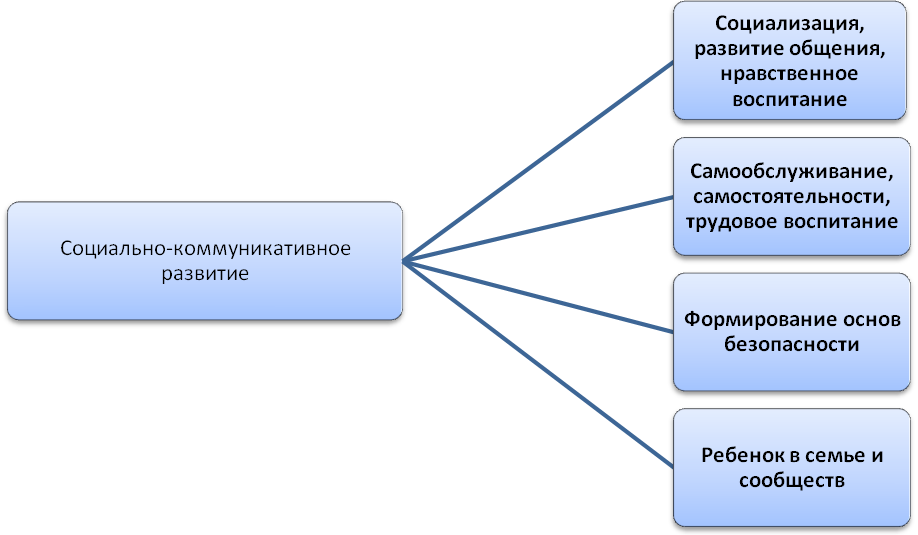 2.1.2 Образовательная область «Познавательное развитие»ОБРАЗОВАТЕЛЬНЫЕ НАПРАВЛЕНИЯ  ОО «Познавательное развитие»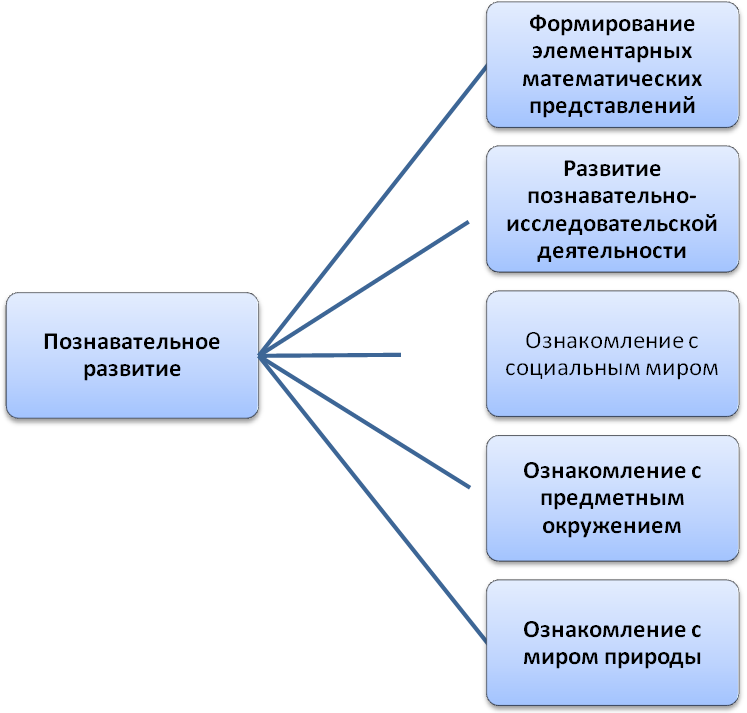 2.1.3. Образовательная область «Речевое развитие»ОБРАЗОВАТЕЛЬНЫЕ НАПРАВЛЕНИЯ ОО «Речевое развитие»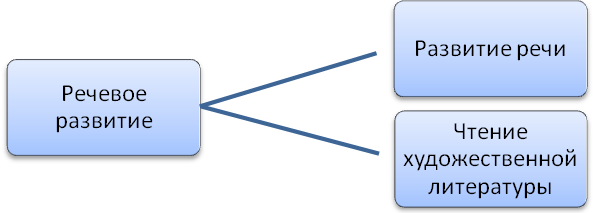 2.1.4. Образовательная область «Художественно-эстетическое развитие»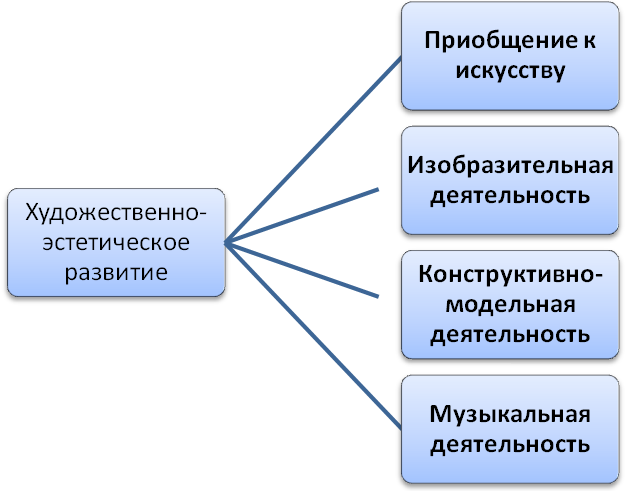 2.1.5. Образовательная область «Физическое развитие»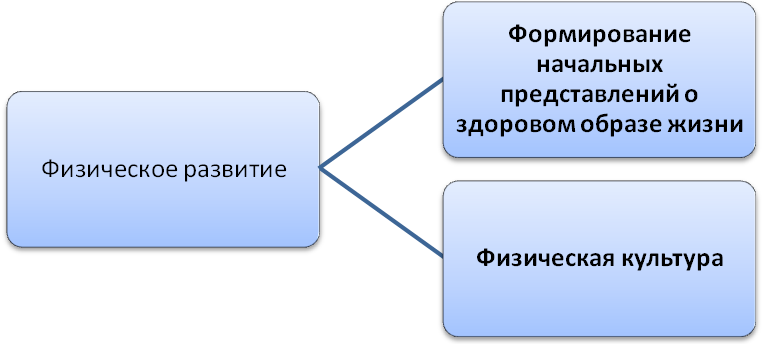 2.2 Описание вариативных форм, способов, методов и средств реализации Программы2.2.1 Формы и методы работы с детьми по образовательной области «Социально-коммуникативное развитие»2.2.2 Формы и методы работы с детьми по образовательной области «Познавательное развитие»2.2.3 Формы и методы работы с детьми по образовательной области «Речевое развитие» 2.2.4 Формы и методы работы с детьми по образовательной области «Художественно-эстетическое развитие»2.2.5 Формы и методы работы с детьми по образовательной области «Физическое развитие»2.3 Описание образовательной деятельности по профессиональной коррекции нарушений развития детейРабота осуществляется на основе АООП МАДОУ-детского сада «Колосок», ИПР ребенка и журнала взаимосвязи с учителем-логопедом.Взаимодействие учителя – логопеда и воспитателей ДОУ осуществляется по двум направления: коррекционно-развивающее;информационно-консультативное.Воспитатели учитывают:структуру речевого нарушения;осуществлять индивидуальный подход на фоне коллективной деятельности;закреплять знания, умения и навыки, приобретенные на логопедических занятиях;всесторонне развивать личность дошкольника.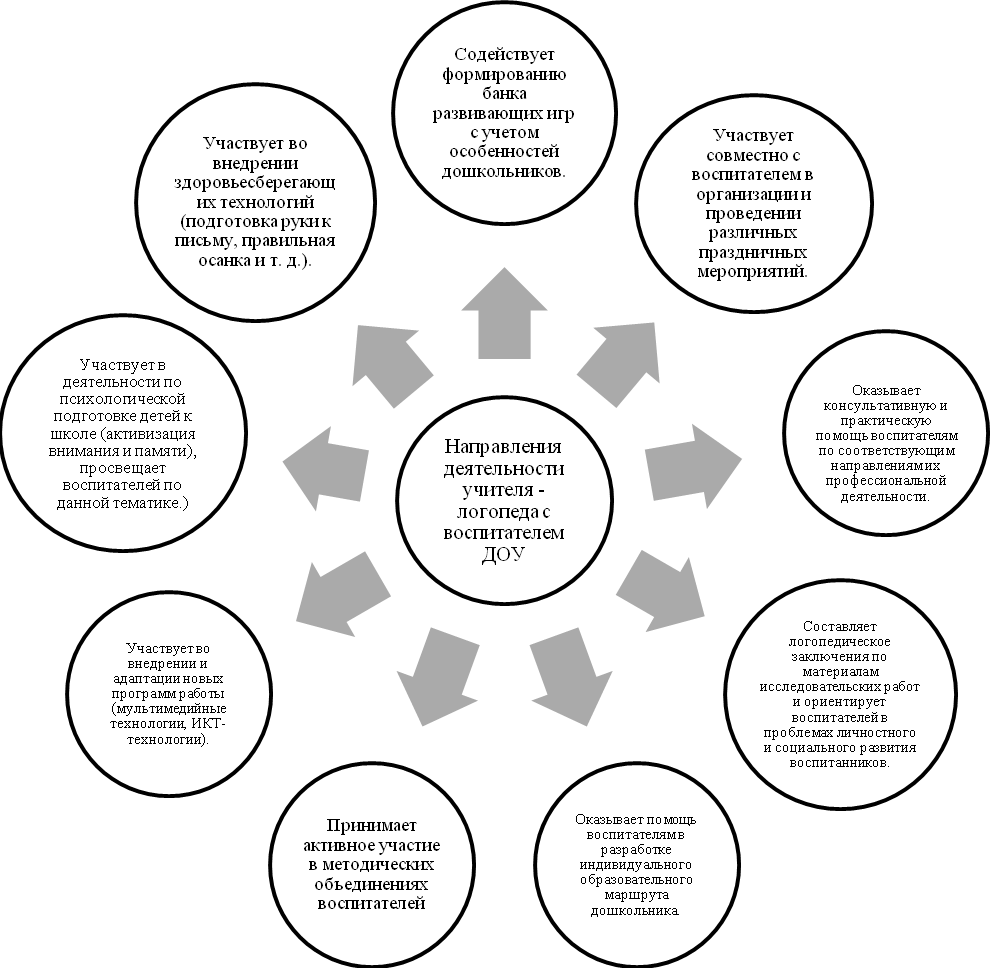 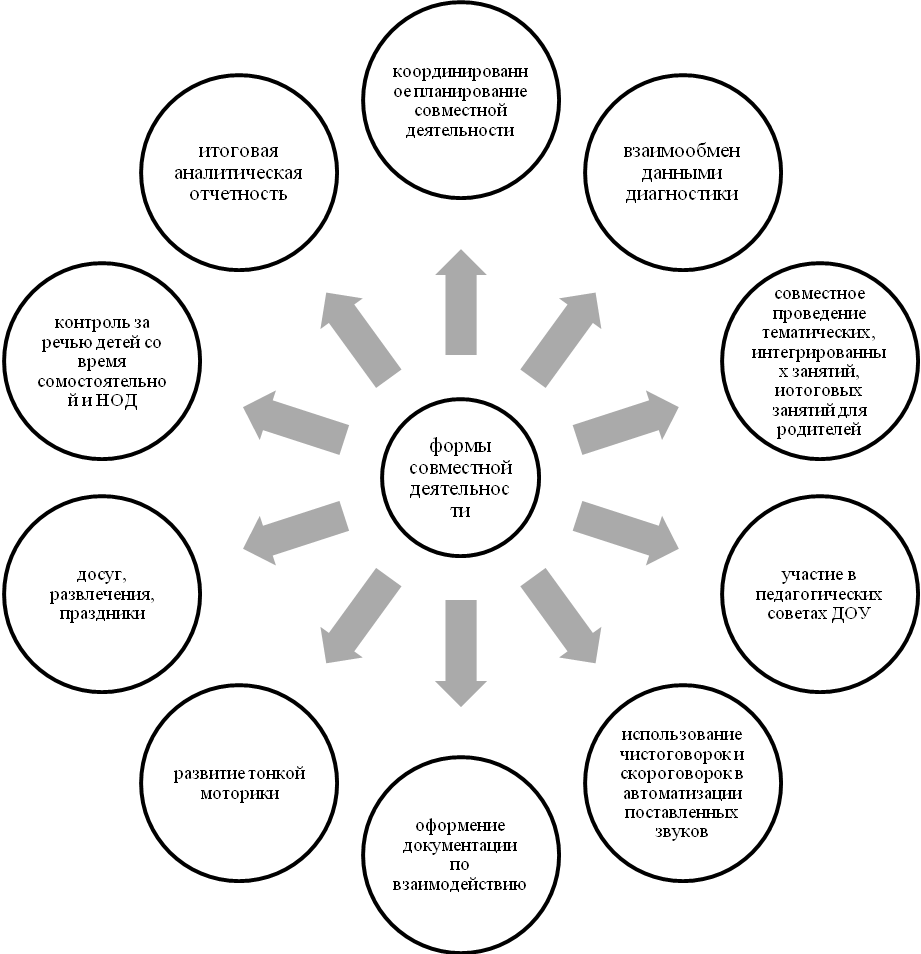 Формы организации деятельности ребенкаДля реализации коррекционной работы используются индивидуальные и подгрупповые формы организации  деятельности ребенка.2.4 . Способы и направления поддержки детской инициативы.Приемы поддержки детской инициативы в коммуникативной деятельностиСоздание проблемных ситуацийСоздание ситуации выбораСоздание игровых ситуаций для развертывания спонтанной и самодеятельной игрыСоздание ситуаций контакта со сверстниками и взрослымиСоздание ситуаций, побуждающих к высказываниям (возможность высказаться)Формирование ритуалов и традиций группыГрупповой сборОбогащение сенсорного опытаПриоритет групповых и подгрупповых форм работы над индивидуальнымиДоступность предметно-пространственной среды для различных видов деятельности2.4.1 Технологии, методики, включая авторские, используемые   воспитателями группы2.4.2  Организация проектной деятельности в старшей группе  «Колокольчик» 2.5. Особенности взаимодействия с семьями воспитанников2.6. Модель организации коррекционной работы в режиме дня (с детьми ОВЗ)3. ОРГАНИЗАЦИЯ ОБРАЗОВАТЕЛЬНОГО ПРОЦЕССА3.1. Описание материально – технического обеспечения ПрограммыОсобенности организации развивающей предметно-пространственной среды3.2.Обеспечение методическими материалами и средствами обучения и воспитанияОрганизация режима пребывания воспитанниковРежим работы группы – пятидневный, с 7.00 – 19.00, выходные – суббота, воскресенье, праздничные дни.ООП ДО МАДОУ – детский сад «Колосок» учитывает климатические, географические особенности, образовательная деятельность в группе «Колокольчик» организуется  с учетом двух периодов: сентябрь – май – воспитательно-образовательная деятельность, июнь – август - летний оздоровительный период.Примерный режим дня в старшей  группе комбинированной направленностина зимний периодРежим дня в старшей  группе на летний оздоровительный период   Летний оздоровительный период – 01.06.2019 г – 31.08.2019 г;В летний оздоровительный период проводится образовательная деятельность только художественно – эстетического и физкультурно-оздоровительного направлений (музыкальные, спортивные, изобразительного искусства).прием детей в теплое время года, рекомендуется проводить на улицеп.11.5. СанПиН 2.4.1.3049-13 Рекомендуемая продолжительность ежедневных прогулок составляет 3-4 часа. Продолжительность прогулки определяется дошкольной образовательной организацией в зависимости от климатических условий. При температуре воздуха ниже минус 15 С и скорости ветра более 7 м/с продолжительность прогулки рекомендуется сокращать.П.11.6. СанПиН 2.4.1.3049-13  Рекомендуется организовывать прогулки 2 раза в день: в первую половину дня и во вторую половину дня - после дневного сна или перед уходом детей домой. П.12.7. СанПиН 2.4.1.3049-13 Прогулку детей после плавания в бассейне организуют не менее чем через 50 минут, в целях предупреждения переохлаждения детей.В неблагоприятный температурный режим для прогулки организуется самостоятельная деятельность детей в группе, физкультурно-оздоровительные мероприятия в спортивном зале. Расписание ННОД на неделю в старшей группеЦиклограмма организационной деятельности группы «Колокольчик»Организация работы в летний оздоровительный периодЛетний оздоровительный период – 01.06.2015 г – 31.08.2015 г; В летний оздоровительный период проводится образовательная деятельность только художественно – эстетического и физкультурно-оздоровительного направлений (музыкальные, спортивные, изобразительного искусства).Оздоровительная работа с детьми в летний оздоровительный периодОрганизация совместной деятельности взрослого с  детьми в летний оздоровительный период3.4. Организация образовательной деятельности  с учетом особенностей воспитанников и специфики группы.Оптимальные условия для развития ребенка – это продуманное соотношение свободной, регламентируемой и нерегламентированной (совместная деятельность педагогов и детей и самостоятельная деятельность детей) форм деятельности ребенка.Модель организации образовательного процесса на деньОрганизация образовательной деятельности детейОрганизация регламентированной деятельности Максимально допустимый объем ННОД для старшей группы Перечень/объем видов непосредственно образовательной деятельности группы «Колокольчик»Тематическое планирование на летний оздоровительный период3.4.1. Календарно-тематическое планирование на 2018 -2019 уч.год3.4.2 Примерное планирование воспитательно-образовательной работы (см.приложение)3.5. Особенности традиционных событий, праздников, мероприятий в группе3.6 Организация проведения мониторинга достижений детьми планируемых результатов освоения ООП ДО3.7 ПриложенияСоциальный паспортПримерное планирование воспитательно-образовательной работы в средней группе.Картотека прогулокКартотека пальчиковой гимнастикиКартотека зарядокДиагностические картыСтраницы1.Пояснительная записка 41.1Пояснительная записка41.1.1Направленность группы1.1.2Наименование образовательных программ, заявленных в основной образовательной программе ДОО и использованных для разработки Программы41.1.3Цель и задачи реализации Программы51.1.4Значимые для разработки и реализации рабочей программы характеристики61.2.Планируемые результаты освоения Программы91.3.Диагностика освоения детьми образовательной программы дошкольного образования.112.Содержание образовательного процесса132.1.Описание образовательной деятельности в соответствии с направлениями развития ребенка132.1.1.ОО «Социально-коммуникативное развитие»132.1.2.ОО «Познавательное развитие»142.1.3.ОО «Речевое развитие»142.1.4.ОО «Художественно-эстетическое развитие»152.1.5.ОО «Физическое развитие»152.2. Описание вариативных форм, способов, методов и средств реализации Программы152.2.1Формы и методы работы с детьми по образовательной области  «Социально-коммуникативное развитие»152.2.2Формы и методы работы с детьми по образовательной области «Познавательное развитие»162.2.3Формы и методы работы с детьми по образовательной области «Речевое развитие»172.2.4Формы и методы работы с детьми по образовательной области «Художественно-эстетическое развитие»182.2.5Формы и методы работы с детьми по образовательной области«Физическое развитие»182.3Описание образовательной деятельности по профессиональной коррекции нарушений развития детей192.4Способы и направления поддержки детской инициативы222.4.1Технологии, методики, включая авторские, используемые          воспитателями группы222.4.2Организация проектной деятельности232.5Особенности взаимодействия с семьями воспитанников232.6Модель организации коррекционной работы 243.Организация образовательного процесса263.1.Описание материально-технической обеспеченности 263.2.Обеспечение методическими материалами и средствами обучения и воспитания273.3.Организация режима пребывания воспитанников293.4.Организация  образовательной деятельности с учетом особенностей воспитанников и специфики группы343.4.1.Календарно-тематическое планирование на год403.4.2.Примерное планирование воспитательно-образовательной работы433.5. Особенности традиционных событий, праздников, мероприятий в группе433.6Организация проведения мониторинга достижений детьми планируемых результатов освоения ООП ДО433.7.Приложения (на усмотрение воспитателя)44Образовательная областьПарциальные программы Социально-коммуникативное развитиеКомарова Т.С., Куцакова Л.В., Павлова Л.Ю. Трудовое воспитание в детском саду. Программа и методические рекомендации. – 2-е изд., с испр. и доп. – М.: Мозаика-Синтез, 2006. – 80 с. Познавательное развитиеН.С. Голицына Комплексно-тематические занятия старшей  группы 2016.- 144с. В.П.Новикова Математика в детском сад,.2010. И.А.Помораева, В.А.Позина Занятияпо формированию элементарных математических представлений в старшей группе. 2010-56с. О.В.Дыбина Занятия по ознакомлению с окружающим миром в средней группе, 2010-48с.Речевое развитиеВ.В.Занятия по развитию речи-М.;  Мозаика – Синтез,2010.-67с. Развитие речи ИТД «Корифей»,2008.-80с.  ИТД «Корифей» Художественная литература старшая группа 2010.Художественно-эстетическое развитиеД.Н. Колдина Лепка с детьми 5-6лет. О.Ю Старцева  Занятия по конструированию с детьми 3-7 лет. Т.С. Комарова Изобразительная деятельность в детском саду средняя группа. Д.Н.Колдина Аппликация с детьми 5-6лет. Физическое развитиеПодвижные     тематические игры для дошкольников ИТД «Сфера» 2015. К.В. Лисина. Е.А. Бабенкова,  Подвижные игры на прогулке 2015.NИмя ребенкаГруппа здоровьяРост нач.г./конец гВес нач.г./конец гГруппа мебелиИндивидуальные особенности ребенка1Алтухова Арина2Банщикова Настя110/18,5/13Вольных Полина112/18,1/14Гавриленко Ева120/25/25Голубев Дима6Донельчук Миша116/21,5/27Итальева Алина8Карпова Лида9Кривошта Матвей10Кочкан Маша103/17,1/111Моисеев Богдан 112/17,3/112Лухменева Кира115/21,2/213Лапыткин Максим14Лысикова Маша 114/18,3/115Назаренко Тая116/21,2/216Наумова Мила17Павленко Ева116/20,2/218Палеева Настя19Паречен Леша20Паршина Мила113/20,8/121Реддих Вика 22Ремов Миша113/20/1Левша23Селиверстова СашаЛевша24Товт Настя25Тупота Вова26Умиров Жасур27Шумский Рома104/16,3/1Образовательная область и направлениеПоказатели развития ребенка старшей группыСоциально-коммуникативное развитиеСоциально-коммуникативное развитиеРебенок в семье и сообществе продолжает формироваться представление о  личных данных  (имя,  фамилия, возраст в годах), умение называть их в типичных условияхСамообслуживание, самостоятельность, трудовое воспитаниеформируется самостоятельное, быстрое и аккуратное выполнение процессов самообслуживания (одеваться и раздеваться,  складывать одежду, без напоминания по мере необходимости  сушить мокрые вещи, ухаживать за обувью)Формирование основ безопасностирасширяются и уточняются представления о некоторых источниках опасности (транспорт, неосторожные действия человека, деятельность людей, опасные природные явления - гроза, наводнение, сильный ветер)Познавательное развитиеПознавательное развитиеФормирование ЭМПРазвитие у детей интереса к математическим знаниям, самостоятельности, сообразительности, творческого воображения, гибкости мышления, умения сравнивать и обобщать, доказывать правильность сужденийРазвитие познавательно-исследовательской деятельностиПродолжает развиваться интерес к  исследовательской деятельности: выявлять и анализировать начало процесса, середину и окончание в процессе наблюдений за изменениями объектов живой и неживой природы с последующим их схематическим изображениемОзнакомление с предметным окружениемУточняются и активизируются в речи детей названия разнообразных предметов. Объясняется назначение незнакомых предметов. Формируется представление о предметах, облегчающих  труд человека в быту, создающих комфорт. Рассказывается о том, что любая вещь создана трудом многих людей.Ознакомление с социальным миромРебенок обладает установкой положительного отношения к миру, к разным видам труда, другим людям и самому себе, обладает чувством собственного достоинства; активно взаимодействует со сверстниками и взрослыми, участвует в совместных играх. Способен договариваться, учитывать интересы и чувства других, сопереживать неудачам и радоваться успехам других, адекватно проявляет свои чувства, в том числе чувство веры в себя, старается разрешать конфликты. Ознакомление с миром природыДети способны  наблюдать за явлениями природы, устанавливать причинно-следственные связи, интересуются условиями жизни растений и животных. Учатся вести себя так, чтобы не навредить природе.Художественно – эстетическое развитиеХудожественно – эстетическое развитиеПриобщение к искусствупродолжает формироваться интерес к изобразительной деятельности; проявлятся уважение к художественным интересам и работам детей, бережно относиться к результатам своей творческой деятельности; Изобразительная деятельностьпродолжает формироваться технические умения  и навыки: умеют  проводить узкие и широкие полосы краской (концом кисти и плашмя), рисуют кольца, точки, дуги, мазки, трилистник (тройной мазок из одной точки), смешивают краску на палитре для получения светлых, темных и новых цветовых тонов,  разбеливают основной тон для получения более светлого оттенка,  накладывают одну краску на другую; закрепляют умение чисто промывать кисть перед использованием краски другого цветаКонструктивно-модельная деятельностьУмеют лепить из целого куска глины, комбинированном и конструктивном; умеют моделировать  вылепленную форму кончиками пальцев, сглаживать места соединения, используют в работе  знакомые приемы лепки: оттягивание деталей из целого куска, соединение частей путем прижимания и  примазывания, украшение вылепленных изделий с помощью стеки и налеповМузыкальная деятельностьразвивают любознательность, активность, интерес к музыке как средству познания эмоций, чувств, настроений проявляют культуру поведения в коллективной музыкальной деятельностиФизическое развитиеФизическое развитиеФормирование начальных представлений о здоровом образе жизниимеют представления о человеке (себе, сверстнике и взрослом), особенностях его здоровья; сформированы умения элементарно описывать свое самочувствие; умеют привлечь внимание взрослого в случае недомогания;обогащаются представления об алгоритме процессов умывания, одевания, купания, еды, уборки помещения; атрибутах и основных действиях, сопровождающих эти процессы; сформирован устойчивый интерес к правилам безопасного поведения;Физическая культураСовершенствуется двигательные умения и навыки детей, формируется правильная осанка, развиваются психофизические качества (быстрота, сила, выносливость). Всесторонне развивается личность ребенка, формируются физические, умственные, нравственные качества. Поддерживается интерес детей к различным видам спорта. Образовательная областьМетод/методикаПериодичностьОтветственныйСоциально-коммуникативного развитиеНаблюдение, беседа, анализ диагностических карт2 раза в годоктябрь, апрельВоспитатели Познавательное развитиеНаблюдение, беседа, анализ диагностических карт2 раза в годоктябрь, апрельВоспитатели Речевое развитиеНаблюдение, беседа, анализ диагностических карт, критериально-ориентированные задания не тестового типа.2 раза в годоктябрь, апрельВоспитателиХудожественно-эстетического развитиеАнализ детских работ, наблюдение, беседа, анализ диагностических карт2 раза в годоктябрь, апрельВоспитатель, музыкальный руководительФизическое развитиеТестовые упражнения, наблюдение, беседа, анализ диагностических карт2 раза в годоктябрь, апрельВоспитатели, руководитель физического воспитанияНАПРАВЛЕНИЯСовместная деятельностьСовместная деятельностьСамостоятельная деятельностьНАПРАВЛЕНИЯИндивидуальная групповаяВ ходе режимных моментовСамостоятельная деятельностьСоциализация, развитие общения, нравственное воспитаниеРазличные сюжетные игрыРазличные театрализованные игрыПодвижные игрыДосуговые игрыКоммуникативные игрыСовместное исполнение песенСовместное обсуждение прослушанного литературного произведенияБеседаОбъяснениеФормирование навыков культуры общенияИгроваяСамообслуживание, самостоятельность, трудовое воспитаниеНаблюдение за трудомЧтениеБеседаОбучениеНаблюдениеБеседаОбъяснениеИгроваяФормирование основ безопасностиЧтениеБеседаПроигрывание ситуацийОбучение основам безопасности в различных видах деятельностиНаблюдениеБеседаОбъяснениеИгроваяРебенок в семье и сообществеРазличные сюжетные игрыРазличные театрализованные игрыЧтение художественной литературы литературыНаблюдениеБеседаОбъяснениеИгроваяНаправленияСовместная деятельностьСовместная деятельностьСамостоятельная деятельностьНаправленияИндивидуальная групповаяВ ходе режимных моментовСамостоятельная деятельностьФормирование элементарных математических представленийЗанятияБеседаОбъяснениеНаблюдениеНаблюдение БеседаОбъяснениеИгроваяРазвитие познавательно-исследовательской деятельностиРисованиеКонструированиеРазличная творческая деятельностьРассматривание, обследование, наблюдениеБеседаОбъяснениеНаблюдение БеседаОбъяснениеИгроваяОзнакомление с социальным миромЗанятияНаблюдение БеседаОбъяснениеНаблюдение БеседаОбъяснениеИгроваяОзнакомление с предметным окружениемРисованиеКонструированиеНаблюдение БеседаОбъяснениеНаблюдение БеседаОбъяснениеИгроваяОзнакомление с миром природыРисованиеРассматривание иллюстрацийЧтениеЭкскурсииНаблюдение БеседаОбъяснениеНаблюдение БеседаОбъяснениеИгроваяНаправленияСовместная деятельностьСовместная деятельностьСамостоятельная деятельностьНаправленияИндивидуальная групповаяВ ходе режимных моментовСамостоятельная деятельностьРазвитие речиРассматривание иллюстрацийБеседаЗагадкиПословицыПоговоркиПотешкиЗаучиваниеПословицыПоговоркиПрибауткиИгроваяЧтение художественной литературыСлушание литературных произведенийБеседа (обсуждение)БеседаРассматривание иллюстраций к литературным произведениямНаправленияСовместная деятельностьСовместная деятельностьСамостоятельная деятельностьНаправленияИндивидуальная групповаяВ ходе режимных моментовСамостоятельная деятельностьПриобщение к искусствуЗанятияРассматриваниеБеседаТеатрализованные игрыТворческая продуктивная деятельность НаблюдениеОбъяснениеРассматривание иллюстраций, репродукцийИзобразительная деятельностьРисование, раскрашивание (использование различных материалов, комбинирование)НаблюдениеБеседаОбъяснениеРисованиеРаскрашиваниеЛепкаКонструктивно-модельная деятельностьКонструирование из деревянных элементовЛепкаАппликацияНаблюдениеОбъяснениеИгроваяМузыкальная деятельностьСлушание музыкиИгра на детских музыкальных инструментахХороводыБеседаИгроваяНаправленияСовместная деятельностьСовместная деятельностьСамостоятельная деятельностьНаправленияИндивидуальная групповаяВ ходе режимных моментовСамостоятельная деятельностьФормирование начальных представлений о здоровом образе жизниБеседа Занятия Закаливание  Утренняя зарядка ЗакаливаниеПриём детей на улице в тёплое время годаГимнастика для глазДыхательная гимнастикаФормирование навыков самообслуживанияПальчиковая гимнастикаНаблюдениеБеседаОбъяснениеСоблюдение правил личной гигиеныСоблюдение правил личной гигиеныЗакаливающие процедурыЭлементарное самообслуживаниеФизическая культураПодвижные игрыЭстафетыИгры с элементами спортаУтренняя зарядкаЗакаливаниеИгроваяПриемы работыВремя выполнения1Артикуляционная гимнастикаЕжедневно (утром, вечером 3-5 мин)2Пальчиковая гимнастикаЕжедневно (перед каждым приемом пищи – 4 раза в день. См приложение №2 «Пальчиковая гимнастика»)3Упражнения над развитием мелкой моторики:-мозаика,-шнуровка, кнопочницы,- раскрашивание, обводка,- работа с ножницами, пластилиномЕжедневно (утром, вечером )4Динамические паузыЕжедневно по мере необходимости (3-5 мин)5Подвижные игры на развитие общей моторики, координацию речи и движений (в рамках лексической темы)Ежедневно: на прогулке, во 2 половине дня6Дыхательная гимнастика на развитие речевого и физиологического дыханияЕжедневно (утром, вечером 3-5 мин)7Упражнения на релаксациюЕжедневно по мере необходимостиНазвание технологии, методикиОбразовательная область/Виды деятельностиТехнология экспериментированияПознавательное развитие, художественно-эстетическое развитие, речевое развитие/ игровая, поисково-исследовательская, экспериментированиеСказкотерапия Речевое развитие, познавательное развитие, социально-коммуникативное развитие/игроваяСтеп-технологияФизическое развитие/двигательнаяТематика проектаПримерное содержание проектаВид проектаСроки реализацииЦветные дниголубойрозовыйоранжевыйжелтый«Путешествие в подводный мир» аппликация«Что бывает голубым?» рисование«Розовая вечеринка» показ одежды«Оранжевое утро» рисование«Солнечное настроение» фотовыставка Стихи и загадки о цвете.ДолгосрочныйтворческийВесь год«Где прячутся витамины?» » «Ура, мы идем в поход!» (выпуск стенгазеты)Конкурс на лучший букет «Цвет осени»Выставка поделок «Надувные фрукты» (из воздушных шаров)«Приготовим салат из фруктов»ДолгосрочныйИнформационно-исследовательский , творческий(в рамках реализации парциальной программе «Ребенок в масштабе времени» и «Дошкольники и туризм»)Сентябрь - октябрь«Снежный Городок»«Снеговик-2019», постройка снежного городка на площадкеУчастие в зимней спартакиаде творческийдекабрь«Воинская слава»Выставка – музей воинской славыРисование «Наши танки»Изготовление подарков для папСпортивное развлечение «Сильные, смелые, умелые»Краткосрочный, творческий(в рамках реализации парциальной программе «Ребенок в масштабе времени»)Февраль «Космическое путешествие»Космозал , чтение произведений о космосе, лепка «Ракета», ручной труд «Инопланетяне», Рисование «Загадочный космос», слушание музыкальных произведений о космосе, сюжетно-ролевые игры по теме проектаКраткосрочный, творческий ( в рамках реализации парциальной программы «Ребенок и природа»)апрель«Ах, это лето!»Презентация совместно с родителями стенгазет «Мы отдыхаем у воды»,  Фото коллаж «Мы отдыхаем на природе»	Выставка детских работ «Безопасный город»,  «Домик в деревне», «Мы отдыхаем на реке», спортивное развлечение, памятки для родителей	Развлечение  «Солнышко лучистое»Краткосрочный, творческий(в рамках реализации парциальной программе  «Дошкольники и туризм»)июньДатаМероприятиеОтветственныйРодительские собранияРодительские собранияРодительские собранияСентябрь «Начало учебного года - начало нового этапа в жизни детского сада и его воспитанников»Воспитатели Ноябрь Вечер – встреча «Моя семья – что может быть дороже»ВоспитателиАпрель «Воспитываем добротой»ВоспитателиАнкетирование родителейАнкетирование родителейАнкетирование родителей1 раз в полгодаМониторинг эффективности образовательной деятельности в ДОУСтарший воспитательКонсультации, буклеты, брошюры, папки- передвижкиКонсультации, буклеты, брошюры, папки- передвижкиКонсультации, буклеты, брошюры, папки- передвижкиСентябрь Возрастные особенности детей 5-6 лет Воспитатели ОктябрьМозговой штурм «Где прячутся витамины?» ( в рамках реализации парциальной программы «Ребенок в масштабе времени»)Воспитатели Организация совместных праздниковОрганизация совместных праздниковОрганизация совместных праздниковОктябрь Театрализация сказки «Гуси-лебеди»Воспитатели Февраль«Мы – спортивная семья!» ( в рамках реализации парциальной программы «Ребенок в масштабе времени»)Воспитатели Март «Мамин день»Воспитатели Март Организация экскурсии в музей русской игрушки ( в рамках реализации парциальной программы «Ребенок в масштабе времени»)Воспитатели и родителиМай «Парад Победы!» ( в рамках реализации парциальной программы «Ребенок в масштабе времени»)ВоспитателиМуз.руководительРодители Мастер-классыМастер-классыМастер-классыНоябрь Изготовление лэпбука «Безопасная дорога»Воспитатели Вовлечение родителей в проектную деятельностьВовлечение родителей в проектную деятельностьВовлечение родителей в проектную деятельностьСентябрь Организация похода в лесопарк им.Синягина ( в рамках реализации парциальной программы «Дошкольники и туризм») Воспитатели, инструктор по физической культуре  и родителиСентябрь Экскурсия на станцию юных натуралистов (в рамках реализации парциальной программы «Ребенок и природа»)Воспитатели и родителиФевральВыставка-музей воинской славы ( в рамках реализации парциальной программы «Ребенок в масштабе времени»)Воспитатели и родителиИюнь«Ах, лето!» ( в рамках реализации парциальной программы «Дошкольники и туризм»)Воспитатели и родители1Артикуляционная гимнастикаЕжедневно (утром, вечером 3-5 мин)2Пальчиковая гимнастикаЕжедневно (перед каждым приемом пищи – 4 раза в день. См приложение № 2 «Пальчиковая гимнастика»)3Отработка лексико-грамматических категорийЕжедневно (утром 5-7 мин)4Индивидуальная работа над звукопроизношениемЕжедневно (утром, вечером 7-10 мин)5Индивидуальная работа по развитию графомоторных навыковЕжедневно во 2 половину дня6Упражнения на развитие мелкой моторики:Ежедневно (во второй половине дня)7Динамические паузыЕжедневно по мере необходимости (3-5 мин)8Подвижные игры на развитие общей моторики, координацию речи и движений (в рамках лексической темы)Ежедневно: на прогулке, во 2 половине дня9Дыхательная гимнастика на развитие речевого и физиологического дыханияЕжедневно (утром, вечером 3-5 мин)10Упражнения на релаксациюЕжедневно по мере необходимости11Логоритмические упражнения на координацию речи и движенияЕжедневно 12Коррекционный час по заданию логопедаЕжедневно (2 половина дня)Продолжительность 20-25 мин.13Цветные дниВ соответствии с проектом№ п/пВид помещениясоциально-бытовогои иного назначенияКоличествоНаименование оборудования,ТСОКоличество1Прогулочная площадка1ВерандаСтол с сиденьямиЛавкиПесочницаОборудование 111232Игровая комната группы 1Шкаф для посудыШкаф для игрушекШкаф секционныйСтол детскийСтул детскийКовёрДетская игровая мебельМагнитофон Экран для проектора43162611113Спальная комнатагруппы1КроватиСтул взрослыйСтол письменныйШкаф для пособий271134Умывальная 1Шкафчики для полотенчиковШкаф хозяйственныйУнитазыРаковины301435Раздевальная комната1Шкаф для одеждыЛавочкиТумбаПолка для обувиКовер Шкаф для одежды педагогов3041111Центр (уголок) детской деятельностиОборудование«Уголок строителя»Напольный крупный конструктор (цветные полые блоки из пластика), набор крупных мягких цветных модулей, набор цветных деревянных блоков  для содержательных построек  и развития совместных игр детей.«Книжный уголок»Подставка с книгами, где дети могут самостоятельно выбирать книгу, а также учатся возвращать книгу на место.«Уголок сюжетно-ролевых  игр»Мягкая мебель для детей, кухня, посуда, магазин с различными продуктами, а также различные куклы, кукольная одежда и мебель; парикмахерская с сопутствующими принадлежностями.«Автомобильный уголок»Различные машины среднего размера для игры на полу; многоуровневая парковка с сопутствующими службами и набором маленьких машинок.«Уголок настольных игр»Различные виды настольных игр (различные лото, домино, кубики, паззлы) для спокойных самостоятельных занятий после ужина«Уголок художника»Набор белой бумаги для рисования, набор картинок для раскрашивания; различные трафареты (животные, птицы, растения, грибы, геометрические фигуры, линии); различные художественные материалы (карандаши толстые и тонкие, фломастеры толстые и тонкие, штампы, восковые мелки). Здесь ребенок может порисовать на свободную тему либо выбрать картинку для раскрашивания, а также познакомиться с разными графическими материалами.«Больница»Чемоданчик с игрушечными медицинскими принадлежностями«Уголок ряженья»Различная одежда для переодевания и аксессуары (возможность примерить на себя различные социальные роли, профессии).Образовательная областьНазвание методических пособийУчебно-методические материалы (дидактические пособия)Художественно-эстетическое развитиеСтарцева О.Ю. Занятия по конструированию с детьми 3-7 лет. Пособие для педагогов и родителей. – М.: ТЦ Сфера, 2010. – 64 с. – (Вместе с детьми).Колдина Д.Н. Аппликация с детьми 5-6лет. Конспекты занятий. – М.: Мозаика-Синтез, 2011. – 56 с., цв. вкл.Субботина Л.Ю. Развитие воображения детей. Популярное пособие для родителей и педагогов/Художник Куров В.Н. – Ярославль: Академия развития, 1997. – 240 с., илл. – (Серия: «вместе учимся, играем»).«Открытки своими руками» (5-6 года)Социально-коммуникативное развитиеАникеева Н.П. Воспитание игрой: Книга для учителя. – Новосибирск, 1994. – 144 с.Васильева Н.Н., Новоторцева Н.В. Развивающие игры для дошкольников. Популярное пособие для родителей и педагогов. – Ярославль: Академия развития, 1996. – 208 с., илл. Методическое пособие с дидактическим материалом «Дорожная безопасность»Методическое пособие с дидактическим материалом «Пожарная безопасность»Методическое пособие для педагогов и родителей «Домашние птицы»Методические пособия для педагогов и родителей «Времена года»Методическое пособие для педагогов и родителей «Виды транспорта»Методические пособия для педагогов и родителей «Фрукты»Методическое пособие для педагогов и родителей «Птицы»Познавательное развитиеСоломенникова О.А. Занятия по формированию элементарных экологических представлений в средней группе детского сада. Конспекты занятий. – М.: Мозаика-Синтез, 2010. – 48 с.Новикова В.П. Математика в детском саду. Младший дошкольный возраст. – М.: Мозаика-Синтез, 2010. – 104 с.: илл.Математическое лотоНаглядно-дидактическое пособие «Времена года»Методическое пособие с дидактическим материалом «Дорожная безопасность»Методическое пособие с дидактическим материалом «Пожарная безопасность»Методическое пособие для педагогов и родителей «Домашние птицы»Методические пособия для педагогов и родителей «Времена года»Методическое пособие для педагогов и родителей «Виды транспорта»Методические пособия для педагогов и родителей «Фрукты»Методическое пособие для педагогов и родителей «Птицы»Речевое развитиеГербова В.В. Развитие речи в детском саду. Старшая группа. – Мозаика-Синтез, 2014. – 96.: цв. вкл.Развитие речи. Старшая группа. Разработка занятий. I часть. Изд. 2-е, переработанное. /Сост. Жукова Р.А. – Волгоград: ИТД «Корифей», 2008. – 112 с.Развитие речи. Старшая группа. Разработка занятий. II часть. Изд. 2-е, переработанное. /Сост. Жукова Р.А. – Волгоград: ИТД «Корифей», 2008. – 80 с.Детские частушки, шутки, прибаутки. Популярное пособие для родителей и педагогов. – Ярославль: академия развития, 1997. – 224 с., илл.Полная хрестоматия для дошкольников с методическими подсказками для педагогов и родителей. В 2 кн. Кн. 1/авт.-сост. С.Д. Томилова – М.: Астрель: АСТ, 2011. – 702 с., [2] с., илл.Методическое пособие с дидактическим материалом «Дорожная безопасность»Методическое пособие с дидактическим материалом «Пожарная безопасность»Методическое пособие для педагогов и родителей «Домашние птицы»Методические пособия для педагогов и родителей «Времена года»Методическое пособие для педагогов и родителей «Виды транспорта»Методические пособия для педагогов и родителей «Фрукты»Методическое пособие для педагогов и родителей «Птицы»Физическое развитиеПензулаева Л.И. Оздоровительная гимнастика для детей 3-7 лет. Комплексы оздоровительной гимнастики. – М.: Мозаика-Синтез, 2010. – 128 с.Картотека «Игры для гиперактивных детей»Приём, самостоятельная деятельность(игры)7.15-8.15Утренняя зарядка8.15-8.30Самостоятельная деятельность(подготовка к завтраку)8.30-8.35Завтрак8.35-8.45Самостоятельная деятельность (подготовка к образовательной деятельности)8.45-9.00Организованная образовательная деятельность9.00-9.25Самостоятельная деятельность (подготовка к образовательной деятельности)9.25-9.35Организованная образовательная деятельность9.35-10.00Второй завтрак  (для детей с ОВЗ) Самостоятельная деятельность (подготовка к образовательной деятельности)10.00-10.10Организованная образовательная деятельность10.10-10.35Самостоятельная деятельность(подготовка к прогулке) Прогулка10.35-12.20Самостоятельная деятельность(подготовка к обеду)12.20-12.30Обед12.30-12.50Самостоятельная деятельность (подготовка ко сну)12.50-13.00Дневной сон13.00-15.00Постепенный подъём, закаливающие процедуры15.00-15.10Самостоятельная деятельность(подготовка к полднику)15.10-15.20Полдник15.20-15.25Подготовка к прогулке, прогулка (организованная образовательная деятельность, игры, индивидуальная коррекционная работа с воспитателем для детей с ОВЗ, самостоятельная деятельность )15.25-17.00Подготовка к ужину17.00-17.20Ужин17.20-17.30Самостоятельная деятельность(подготовка к прогулке) Прогулка17.30-19.00Уход детей домой19.00Приём детей на улице, игры7.15-8.20Утренняя зарядка на улице8.15-8.30 Подготовка к завтраку, завтрак8.35-8.50Игры, свободная деятельность детей9.00-9.20Подготовка к прогулке, прогулка, подготовка к закаливающим мероприятиям, закаливание, музыка, физкультура.9.20-12.20 Подготовка к обеду12.20-12.30обед12.30-12.50 Подготовка ко сну, сон12.50-15.00Постепенный подъём, закаливающие процедуры и гигиенические процедуры. Подготовка к полднику.15.00-15.10полдник15.10-15.20Подготовка к прогулке, прогулка15.20-17.00Подготовка к ужину17.00-17.15 ужин17.15-17.25Подготовка к прогулке, прогулка, уход  детей домой17.25-19.00ПОНЕДЕЛЬНИК9.00 – 09.25 Знакомство с окружающим миром09.35 – 10.00 Рисование 11.00 – 11.25 ФизкультураВТОРНИК09.00 – 09.25 Математика09.35 – 10.00 Конструирование/Лепка 15.35 – 16.00 МузыкаСРЕДА09.00 – 09.25  Речевое развитие09.35 – 10.00 Рисование11.30 – 11.55 БассейнЧЕТВЕРГ09.00 – 09.25  Ручной труд/ Аппликация 10.00 – 10.25 Физкультура на улицеПЯТНИЦА09.00 – 09.25 Чтение худ. литературы 09.35 – 10.05  Музыка 10.30 -10.55  БассейнРежим дняпонедельниквторниксредачетвергпятница1 половина дняАртикуляционная гимнастика Пальчиковая гимнастикаД/И словеснаяНаблюдения в природном уголкеИндивидуальная работа по развитию речиАртикуляционная гимнастика Пальчиковая гимнастикаД/И ФЭМПТруд в уголке природыИндивидуальная работа по ЗОЖАртикуляционная гимнастика Пальчиковая гимнастикаНастольно-печатные игры по желанию детейЗаучивание стихов, скороговорок, пословицИндивидуальная работа по ИЗО деятельностиАртикуляционная гимнастика Пальчиковая гимнастикаД/И на развитие воображения, вниманияИндивидуальная работа по развитию речиАртикуляционная гимнастика Пальчиковая гимнастикаД/И на ознакомление детей с окружающим миромИндивидуальная работа по ФЭМП1 половина дняИндивидуальная работа с детьми Индивидуальная работа с детьми Индивидуальная работа с детьми Индивидуальная работа с детьми Индивидуальная работа с детьми ННОДВ соответствии с перспективным планированием ННОД и расписаниемВ соответствии с перспективным планированием ННОД и расписаниемВ соответствии с перспективным планированием ННОД и расписаниемВ соответствии с перспективным планированием ННОД и расписаниемВ соответствии с перспективным планированием ННОД и расписаниемПрогулка Прогулочная карта №…Прогулочная карта №…Прогулочная карта №…Прогулочная карта №…Прогулочная карта №…Обед Организация культурно-гигиенических процедур, совместная деятельность детей, самостоятельная деятельность детейОрганизация культурно-гигиенических процедур, совместная деятельность детей, самостоятельная деятельность детейОрганизация культурно-гигиенических процедур, совместная деятельность детей, самостоятельная деятельность детейОрганизация культурно-гигиенических процедур, совместная деятельность детей, самостоятельная деятельность детейОрганизация культурно-гигиенических процедур, совместная деятельность детей, самостоятельная деятельность детейСон Чтение перед сном, беседы о пользе сна, закаливающие процедуры, гимнастика после снаЧтение перед сном, беседы о пользе сна, закаливающие процедуры, гимнастика после снаЧтение перед сном, беседы о пользе сна, закаливающие процедуры, гимнастика после снаЧтение перед сном, беседы о пользе сна, закаливающие процедуры, гимнастика после снаЧтение перед сном, беседы о пользе сна, закаливающие процедуры, гимнастика после сна2 половина дняПодвижные игры с мячом Сюжетно-ролевая играБеседа ПДДКружковая работа «Творческая мастерская»Самостоятельная художественная деятельностьРазвлечения, досугиПроектная деятельностьСтроительные игрыИгры - драматизацииТеатрализованные игрыИгры по правиламТрудовые порученияСамостоятельная игровая деятельностьБеседа ОБЖИгры – эксперименты Интеллектуальные игры2 половина дняИндивидуальная работа с детьми Индивидуальная работа с детьми Индивидуальная работа с детьми Индивидуальная работа с детьми Индивидуальная работа с детьми Название мероприятийОтветственный Сроки 1Максимальное пребывание детей на свежем воздухе:•	утренний прием,•	оздоровительный бег,•	утренняя зарядка,•	танцы,•	физкультурные занятия,•	досуги, развлечения.Рук. Физ.воспитания,Воспитатели группВ течение ЛОП2Создание условий для повышения двигательной активности детей на свежем  воздухе за счет разнообразия атрибутов выносного материала, нетрадиционного физкультурного оборудования.Рук. Физ.воспитания,Воспитатели группВ течение ЛОП3Осуществление различных видов закаливания/ воздушные, водные, солнечные ванны – по погоде;босохождение по песку, по траве – при температуре воздуха выше 23 *, контрастное обливание ног/.Рук. Физ.воспитания,Воспитатели группВ течение ЛОП4Индивидуальная и подгрупповая работа с детьми по развитию основных видов движения на прогулке.Рук. Физ.воспитания,Воспитатели группВ течение ЛОП5Ежедневное включение в меню овощей, соков, фруктов.Мед.сестраВ течение ЛОП№Содержание деятельностиСроки выполненияОтветственные 1Праздник «День Защиты детей»02.06.14Муз рук.2Физкультурная и музыкальная деятельность1 раз в деньсогласно циклограммеМуз рук. Воспитатели3Развлечения во всех возрастных группах1 раз в неделюВоспитатели 4Работа с детьми по ОБЖ и ПДД и предупреждению травматизма1 раз в неделюВоспитатели 5Музыкальные и физкультурные развлечения1 раз в неделю поочередноМуз рук. Воспитатели6Игровая деятельностьЕжедневно Воспитатели 7Экскурсии, целевые прогулкиВ течение ЛОП8Организация детских зон по интересамВ течение ЛОПВоспитатели 9Организация совместной деятельности детей и взрослого по ручному труду, ИЗО – деятельности и т.п.В течение ЛОПВоспитатели 10Создание условия для самостоятельной деятельности детейВ течение ЛОПВоспитатели 11Закрепление в беседах, играх, совместной деятельности правил культурного поведения и соблюдения правил личной гигиеныВ течение ЛОПВоспитатели 12Театрализованные представления:«Городок в табакерке»«Калейдоскоп» Июнь Ст.воспитательСовместная деятельность взрослого и детейСамостоятельная деятельность детей1) Непосредственная образовательная деятельностьОсновные формы: игра, наблюдение, экспериментирование, разговор, решение проблемных ситуаций, проектная деятельность и др.2) Решение образовательных задач в ходе режимных моментов.Разнообразная, гибко меняющаяся предметно-развивающая и игровая средаСовместная деятельность взрослого и детейСовместная деятельность взрослого и детейСамостоятельная деятельность детейВзаимодействие с семьямиНепрерывная непосредственно образовательная деятельностьОбразовательная деятельность в ходе режимных моментовСамостоятельная деятельность детейВзаимодействие с семьямиВозрастдетейРегламентируемая деятельность (ННОД)Нерегламентированная деятельность, часНерегламентированная деятельность, часВозрастдетейРегламентируемая деятельность (ННОД)совместнаядеятельностьсамостоятельная деятельность5—6 летНе более3 по 20—25 мин6—6,53,5Возрастная группаМаксимально допустимый объем недельной образовательной нагрузки, включая реализацию дополнительных образовательных программ, для детей дошкольного возрастаПродолжительность ННОДМаксимально допустимый объем образовательной нагрузки в первой половине дняМаксимально допустимый объем образовательной нагрузки во второй половине дняСтаршая группа(5-6лет)6 часов 30 минутНе более 25 минутНе более 45 минутННОД с детьми   старшего дошкольного возраста осуществляется во второй половине дня после дневного сна, но не чаще 2-3 раз в неделю. Ее продолжительность составляет не более 20-25 минут в деньНепрерывная непосредственно образовательная деятельностьНепрерывная непосредственно образовательная деятельностьНепрерывная непосредственно образовательная деятельностьНепрерывная непосредственно образовательная деятельностьПроводитПроводитПроводитГруппа (в неделю)Группа (в неделю)Группа (в неделю)Непрерывная непосредственно образовательная деятельностьНепрерывная непосредственно образовательная деятельностьНепрерывная непосредственно образовательная деятельностьНепрерывная непосредственно образовательная деятельностьПроводитПроводитПроводитСтаршаяСтаршаяСтаршаяОбязательная часть ПрограммыОбязательная часть ПрограммыОбязательная часть ПрограммыОбязательная часть ПрограммыОбязательная часть ПрограммыОбязательная часть ПрограммыОбязательная часть ПрограммыОбязательная часть ПрограммыОбязательная часть ПрограммыОбязательная часть ПрограммыРечевое развитиеРечевое развитиеРечевое развитиеРазвитие речи воспитателивоспитатели 1 1 1 1Познавательное развитие Познавательное развитие Познавательное развитие математика, воспитателивоспитатели1111Познавательное развитие Познавательное развитие Познавательное развитие ознакомление с окружающим миромвоспитателивоспитатели1111Познавательное развитие Познавательное развитие Познавательное развитие экологиявоспитателивоспитателина прогулкена прогулкена прогулкена прогулкеХудожественно-эстетическое развитие Художественно-эстетическое развитие Художественно-эстетическое развитие  конструированиевоспитателивоспитатели1 раз в 2 недели1 раз в 2 недели1 раз в 2 недели1 раз в 2 неделиХудожественно-эстетическое развитие Художественно-эстетическое развитие Художественно-эстетическое развитие рисование воспитателивоспитатели2222Художественно-эстетическое развитие Художественно-эстетическое развитие Художественно-эстетическое развитие лепкавоспитателивоспитатели1 раз в 2 недели1 раз в 2 недели1 раз в 2 недели1 раз в 2 неделиХудожественно-эстетическое развитие Художественно-эстетическое развитие Художественно-эстетическое развитие ручной труд воспитателивоспитатели 1 раз в 2 недели 1 раз в 2 недели 1 раз в 2 недели 1 раз в 2 неделиХудожественно-эстетическое развитие Художественно-эстетическое развитие Художественно-эстетическое развитие аппликациявоспитателивоспитатели1 раз в 2 недели1 раз в 2 недели1 раз в 2 недели1 раз в 2 неделиХудожественно-эстетическое развитие Художественно-эстетическое развитие Художественно-эстетическое развитие Чтение художественной литературывоспитатели, воспитатели, 1 1 1 1 Художественно-эстетическое развитие Художественно-эстетическое развитие Художественно-эстетическое развитие Музыкамузыкальные руководителимузыкальные руководители2222Физическое развитиеФизическое развитиеФизическое развитиеФизическое развитиеИнструктор физической культурыИнструктор физической культуры2222Социально-коммуникативное развитие (труд, социализация, безопасность)Социально-коммуникативное развитие (труд, социализация, безопасность)Социально-коммуникативное развитие (труд, социализация, безопасность)Социально-коммуникативное развитие (труд, социализация, безопасность)Воспитатели и помощники воспитателяВоспитатели и помощники воспитателяв режимных моментахв режимных моментахв режимных моментахв режимных моментах5Ежедневное включение в меню овощей, соков, фруктов.Ежедневное включение в меню овощей, соков, фруктов.Ежедневное включение в меню овощей, соков, фруктов.Мед.сестраМед.сестраМед.сестраВ течение ЛОПСроки Содержание Мероприятие 02.06. -08.06.Планета ДетстваДень Защиты детей09.06. – 16.06.Россия – Родина мояПраздник  Русской  березки17.06. – 22.06.Правила дорожного движенияПутешествие Лунтика23.06. – 29.06.Мама, папа, я – здоровая семьяПраздник  семьи30.06. – 06.07.Наши любимые сказкиПроект «Любимые сказки»07.07. – 13.07.Солнце, воздух и вода – мои лучшие друзья!Подвижные игры на воздухе14.07. – 03.08. Каникулы 04.08.– 10.08.Наши руки не знают скукиКонкурс творческих поделок и рисунков11.08.– 17.08.Чтобы мир был безопаснымИгра «Мир безопасности»18.08. – 24.08.Туристическая неделяТуристический поход25.08. – 31.08.До свиданья, лето!!!Праздник «До свиданья лето!»МесяцыНеделиПериод Старшая группаСентябрьI1-7 сентябряЛето. Семья. СентябрьII10-14 сентябряДетский сад.Профессии детского садаСентябрьIII17-21 сентябряОсень. Лес. Грибы. Ягоды.СентябрьIV24-28 сентябряОвощи. Огород.ОктябрьI1-5 октябряФрукты. Сад.ОктябрьII8-12 октябряЯ в мире человек. Мальчики и девочки.ОктябрьIII15-19 октябряОдежда ОктябрьIV22-26 октябряОбувь НоябрьV29 октября -3 ноября  Свободная неделя29 октября -3 ноября  Свободная неделяНоябрьI6-9 ноябряМой поселок. Как помочь природе нашего поселка.НоябрьII12-16 ноябряМебель. Квартира. Бытовая электротехникаНоябрьIII19-23 ноябряПосуда (виды посуды, материалы)НоябрьIV26-30 ноябряЦветущие комнатные растенияДекабрьI3-8 декабряЗима. Зимние виды спортаДекабрьII10-14 декабряЗимующие птицы, помощь птицам зимойДекабрьIII17-21 декабряДикие животные и их детёнышиДекабрьIV24-29 декабряНовогодний праздник. Карнавал.ЯнварьII9-11 января Свободная неделя. Повторение, колядки.9-11 января Свободная неделя. Повторение, колядки.ЯнварьIII14-18 январяДни природы. Речные и морские рыбы.ЯнварьIV21-25 январяДомашние животныеПеречень/объем видов непосредственно образовательной деятельности группы «Колокольчик» для детей с ОВЗОрганизация оптимального двигательного режима для старшей группыОздоровительная работа с детьми в летний оздоровительный периодФевральI28 января - 1 февраляДомашние птицы и их птенцыПеречень/объем видов непосредственно образовательной деятельности группы «Колокольчик» для детей с ОВЗОрганизация оптимального двигательного режима для старшей группыОздоровительная работа с детьми в летний оздоровительный периодФевральII4-8февраляСемья. Семейный альбомПеречень/объем видов непосредственно образовательной деятельности группы «Колокольчик» для детей с ОВЗОрганизация оптимального двигательного режима для старшей группыОздоровительная работа с детьми в летний оздоровительный периодФевральIII11-15 февраляТранспорт. Виды транспорта. Профессии на транспорте.Перечень/объем видов непосредственно образовательной деятельности группы «Колокольчик» для детей с ОВЗОрганизация оптимального двигательного режима для старшей группыОздоровительная работа с детьми в летний оздоровительный периодФевральIV19-22 февраляДень защитника Отечества. Наша армия. Профессии в армии.Март    V25 февраля-1 марта Свободная неделя. Повторение25 февраля-1 марта Свободная неделя. ПовторениеМарт    I4-7 мартаМамин праздник. Профессии наших мам.Март    II11-15 мартаЗоопарк. Животные жарких стран.Март    III18-22 мартаИгрушки. Народная игрушка. Материалы.Март    IV25-29 мартаДни театра и поэзии. Музыкальные инструменты. Профессии в театре.АпрельI1-5 апреляВесна.АпрельII8-12  апреляДень космонавтики.АпрельIII15-19 апреляСтроительные инструменты. Стройка. Строительные профессии.АпрельIV22-26 апреляПраздник птиц. Перелётные птицыМайI29 апреля-12 маяМайские праздники.День ПобедыМайII13-17  маяНасекомые.МайIII20-24  маяСадовые цветы.МайIV27-31 маяЛетние виды спорта.Время проведенияМероприятиеСентябрь Поход.Октябрь Неделя психологии, развлечение «Здравствуй, осень»Ноябрь Конкурс рисунков «Путешествие на зеленый свет» Декабрь Конкурс снежных городков. Новый годЯнварь Развлечение «Колядки» Февраль Развлечение «День Защитника Отечества»МартПраздник «8 Марта»МартМасленицаМартКонкурс чтецовАпрель День Открытых дверейАпрель Пасхальные посиделкиМай Праздник ПобедыСодержание Возрастные группыСодержание Подготовительная группаАнализ адаптации По мере поступления ребенка в ДОУСроки проведения диагностики6.09.18 -12.09.1820.04.19 – 26.04.19Анализ уровня двигательной подготовленности, развития физических качеств06.09.18-12.09.1820.04.19 – 26.04.19